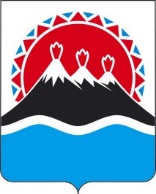 МИНИСТЕРСТВО ОБРАЗОВАНИЯ КАМЧАТСКОГО КРАЯПРИКАЗ[Дата регистрации] № [Номер документа]г. Петропавловск-КамчатскийПРИКАЗЫВАЮ:1. Внести в приложение к приказу Министерства образования Камчатского края от 16.06.2022 № 473 «О присуждении ежемесячных именных стипендий для поддержки учеников общеобразовательных организаций в Камчатском крае, проявивших выдающиеся способности (стипендии Губернатора Камчатского края)» следующие изменения:1) в части 19 слова «с 1 июня по 30 августа» заменить словами «с 1 по 31 августа»;2) в подпункте «а» пункта 2 части 23 «5 баллов» заменить словами «8 баллов».2. Настоящий приказ вступает в силу после дня его официального опубликования.[горизонтальный штамп подписи 1]О внесении изменений в приложение к приказу Министерства образования Камчатского края от 16.06.2022 № 473 «О присуждении ежемесячных именных стипендий для поддержки учеников общеобразовательных организаций в Камчатском крае, проявивших выдающиеся способности (стипендии Губернатора Камчатского края)»МинистрА.Ю. Короткова